21/22 FORSYTH Rodeo 2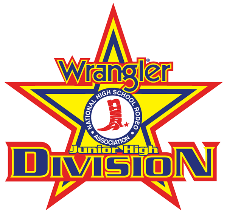                                   2nd Go                                      4/3/2221/22 FORSYTH Rodeo 2                                  2nd Go                                      4/3/2221/22 FORSYTH Rodeo 2                                  2nd Go                                      4/3/2221/22 FORSYTH Rodeo 2                                  2nd Go                                      4/3/22Event: Boys Goat TyingEvent: Boys Goat TyingEvent: Boys Goat TyingEvent: Boys Goat TyingDraw: ContestantEvent PointsScoreTimeCADEN OROZCO1012.24WYLIE NIELSON913.79COLTON MCCARY814.62COLLINS TAYLOR714.69BRAXTON TOWNSEND615.80WESTON ROARK515.99BRODY SCALES416.19KYLER WELLS317.81COOPER RICE218.10JACKSON BILES120.15CARTER HOBSON21.09CHASE STOE26.90HOLT KATZER NTEvent: Girls BreakawayEvent: Girls BreakawayEvent: Girls BreakawayEvent: Girls BreakawayDraw: ContestantEvent PointsScoreTime EMMA AGNER106.15KENDAL GATLINNTEME MCCARYNTMACIE ALLISTONNTPARKER ELIZABETH WILLIAMSNTSHYANNE BUCHANANNTJULIE GRACE BILESNTBELLA WESTNTEMMARAE SELMAN (TRY)NTEvent: Calf RopingEvent: Calf RopingEvent: Calf RopingEvent: Calf RopingDraw: ContestantEvent PointsScoreTimeCOLLINS TAYLOR1010.91CHASE STOENTCADEN OROZCONT21/22 FORSYTH Rodeo 2                                  2nd  Go                                      4/3/22                                  21/22 FORSYTH Rodeo 2                                  2nd  Go                                      4/3/22                                  21/22 FORSYTH Rodeo 2                                  2nd  Go                                      4/3/22                                  21/22 FORSYTH Rodeo 2                                  2nd  Go                                      4/3/22                                  Event: Barrel RacingEvent: Barrel RacingEvent: Barrel RacingEvent: Barrel RacingDraw: ContestantEvent PointsScoreTimeKENDAL GATLIN1015.874MACIE ALLISTON915.950BELLA WEST816.000EMMARAE SELMAN (Try)--16.269JULIE GRACE BILES716.298HANNAH HASTY616.784SHELBY MCCRAINE516.881EME MCCARY417.320PARKER ELIZABETH WILLIAMS317.342IZZIE BONE217.505AUBREY BEAVERS117.916CADIE AGNER18.408EMMA AGNER18.866SHYANNE BUCHANAN21.81 1ABBEY LANIER23.167DONI CULPEPPERTOHARPER PAUL TOEvent: Boys BreakawayEvent: Boys BreakawayEvent: Boys BreakawayEvent: Boys BreakawayDraw: ContestantEvent PointsScoreTimeHOLT KATZER103.16JACKSON BILES93.43WESTON ROARK83.52KYLER WELLS74.09COOPER RICE64.70COLTON MCCARY513.80WYLIE NIELSON415.64CARTER HOBSONNTCOTTON YOUNGNTBRAXTON TOWNSENDNTBRODY SCALESNT21/22 FORSYTH Rodeo 2                                      2nd Go                                   4/3/22                                   21/22 FORSYTH Rodeo 2                                      2nd Go                                   4/3/22                                   21/22 FORSYTH Rodeo 2                                      2nd Go                                   4/3/22                                   21/22 FORSYTH Rodeo 2                                      2nd Go                                   4/3/22                                   Event: Bull RidingEvent: Bull RidingEvent: Bull RidingEvent: Bull RidingDraw: ContestantEvent PointsScoreTimeLANDYN BRADLEYNSCOLTON MCCARYNSEvent: Chute Doggin’Event: Chute Doggin’Event: Chute Doggin’Event: Chute Doggin’Draw: ContestantEvent PointsScoreTimePAYTON PAUL1012.14CHASE STOE913.23CARTER HOBSON813.87COLLINS TAYLORNTBRAXTON TOWNSENDNTCOTTON YOUNGNTEvent: Girl Goat TyingEvent: Girl Goat TyingEvent: Girl Goat TyingEvent: Girl Goat TyingDraw: ContestantEvent PointsScoreTimeEMMARAE SELMAN (TRY)--1 1.09HANNAH HASTY101 1.37CADIE AGNER912.44BELLA WEST812.67EME MCCARY713.33JULIE GRACE BILES614.29KENDAL GATLIN516.45SHYANNE BUCHANAN419.43MACIE ALLISTONNTEvent: Steer BarebackEvent: Steer BarebackEvent: Steer BarebackEvent: Steer BarebackDraw: ContestantEvent PointsScoreTimeLANDYN BRADLEY106621/22 FORSYTH Rodeo 2                                  2nd  Go                                    4/3/22      21/22 FORSYTH Rodeo 2                                  2nd  Go                                    4/3/22      21/22 FORSYTH Rodeo 2                                  2nd  Go                                    4/3/22      21/22 FORSYTH Rodeo 2                                  2nd  Go                                    4/3/22      Event: Pole Bending Event: Pole Bending Event: Pole Bending Event: Pole Bending Draw: ContestantEvent PointsScoreTime BELLA WEST1021.331MACIE ALLISTON921.786HANNAH HASTY821.846SHYANNE BUCHANAN722.178EMMARAE SELMAN (TRY)--23.929SHELBY MCCRANIE623.939AUBREY BEAVERS524.1 1 1EMMA AGNER425.568PARKER ELIZABETH WILLIAMS326.944EME MCCARY233.552CADIE AGNERNTJULIE GRACE BILESNTABBEY LANIERNTKENDAL GATLINNTEvent: Ribbon RopingEvent: Ribbon RopingEvent: Ribbon RopingEvent: Ribbon RopingDraw: ContestantEvent PointsScoreTimeWESTON ROARK108.63SHYANNE BUCHANAN108.63BRAXTON TOWNSEND920.76CADIE AGNER920.76COLLINS TAYLORNTMACIE ALLISTONNTCOOPER RICENTBELLA WESTNTCADEN OROZCONTIZZIE BONENTCHASE STOENT(DP)NT21/22 FORSYTH Rodeo 2                                  2ND Go                                      4/3/22         21/22 FORSYTH Rodeo 2                                  2ND Go                                      4/3/22         21/22 FORSYTH Rodeo 2                                  2ND Go                                      4/3/22         21/22 FORSYTH Rodeo 2                                  2ND Go                                      4/3/22         Event: Ribbon RopingEvent: Ribbon RopingEvent: Ribbon RopingEvent: Ribbon RopingDraw: ContestantEvent PointsScoreTimeHOLT KATZERNTPARKER WILLIAMSNTKYLER WELLSNTHANNAH HASTYNTCARTER HOBSONNTKENDAL GATLINNTEvent: Team RopingEvent: Team RopingEvent: Team RopingEvent: Team RopingDraw: ContestantEvent PointsScoreTimeCADEN OROZCO1016.37BRAXTON TOWNSEND10CODY MOXLEY (TRY)TO(DP)PAYTON PAULNT(DP)NTCARTER HOBSONNTSHYANNE BUCHANANNTHOLT KATZERNTCOLLINS TAYLORNTCOOPER RICENTKYLER WELLSNTBRODY SCALESNTCHASE STOENTCOTTON YOUNGNTWESTON ROARKNT